										ПРОЄКТ №18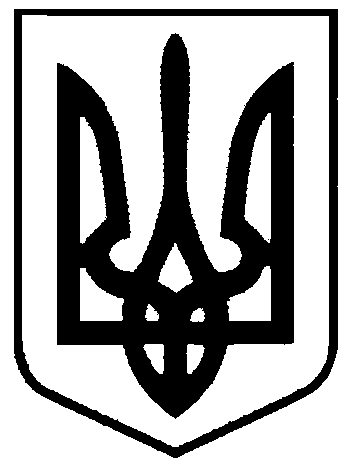 СВАТІВСЬКА МІСЬКА РАДАВОСЬМОГО СКЛИКАННЯДРУГА СЕСІЯРІШЕННЯвід«24» грудня   2020 р.    	м. Сватове  		  №2/___«Про утворення відділу земельних ресурсів, просторового планування та екології виконавчого комітету Сватівської міської ради та затвердження Положення про нього»На виконання ст. 26  Закону України «Про місцеве самоврядування в Україні», Закону України «Про службу в органах місцевого самоврядування», керуючись рішенням Сватівської міської ради від 08 грудня 2020 № 1/4Сватівська міська радаВИРІШИЛА:Утворити відділ земельних ресурсів, просторового планування та екології виконавчого комітету Сватівської міської радиЗатвердити Положення про відділ земельних ресурсів, просторового планування та екології виконавчого комітету Сватівської міської ради (Додається)Контроль за виконанням рішення покласти на постійну комісію з питань земельних відносин, природокористування, екології, планування територій, будівництва, архітектури, охорони пам’яток, історичного середовища та благоустрою.Сватівський міський голова                                               Віта СЛІПЕЦЬ